READING ANOTHER GARFIELD COMIC STRIP TO UNDERSTAND SPECIFIC INFORMATIONAUTHOR: Bruno Mello Ferreira - brunomeferreira@gmail.comRead the comic strip below and answer the questions in Portuguese.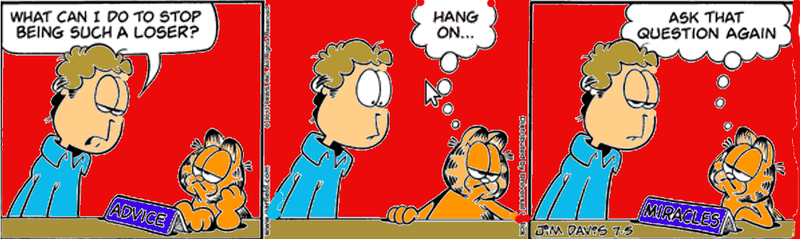 http://dribbleondo.deviantart.com/art/garfield-comic-strip-no-1-1701629111. O que diz a placa no primeiro quadrinho? E o que ela significa?2. Com base nessa placa, qual é a função do Garfield? 3. O que Jon pergunta ao Garfield?4. O que você acha que significa Hang on... no segundo quadrinho? 5. Qual é a graça no final da tirinha?6. Embora a intenção da história seja ser engraçada, qual é a sua opinião sobre a atitude de Garfield no último quadrinho? O que você faria de diferente? 